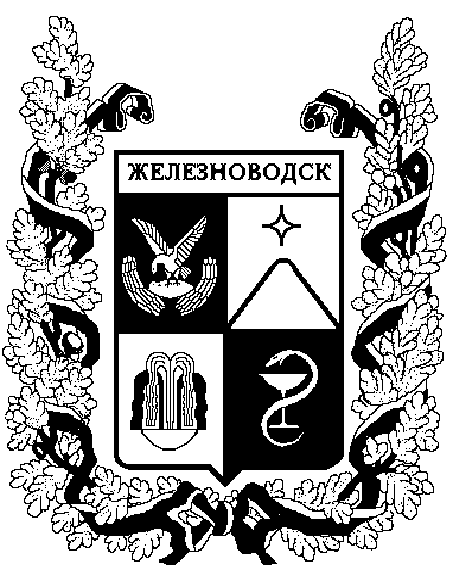 ПОСТАНОВЛЕНИЕадминистрации города-КУРОРТА железноводска ставропольского краяО должностных лицах, уполномоченных составлять протоколы об административных правонарушениях, совершенных на территории города-курорта Железноводска Ставропольского края   В соответствии с Кодексом Российской Федерации об административных правонарушениях, Законом Ставропольского края от 10 апреля . 
№ 20-кз «Об административных правонарушениях в Ставропольском крае» ПОСТАНОВЛЯЮ:1. Уполномочить составлять протоколы об административных правонарушениях, совершенных на территории города-курорта Железноводска Ставропольского края, следующих должностных лиц:1.1. Заместителей главы администрации города-курорта Железноводска Ставропольского края в соответствии с распределением обязанностей в администрации города-курорта Железноводска Ставропольского края - об административных правонарушениях, предусмотренных статьями 2.1, 2.5, 2.6, 3.4, 5.3, 5.4, 5.12 Закона Ставропольского края от 
10 апреля . № 20-кз «Об административных правонарушениях в Ставропольском крае» (далее - Закон).1.2. Заместителя начальника управления архитектуры и градостроительства администрации города-курорта Железноводска Ставропольского края - главного дизайнера города, ведущего специалиста управления архитектуры и градостроительства администрации города-курорта Железноводска Ставропольского края - об административных правонарушениях, предусмотренных  статьей 4.1 (в части невыполнения правил по обеспечению чистоты и порядка в населенных пунктах при проведении строительных, ремонтных и восстановительных работ), статьями  4.2, 4.7 (в части оставления строительной техники), статьей 4.8 (в части невыполнения правил по обеспечению чистоты и порядка в населенных пунктах при проведении строительных, ремонтных и восстановительных работ), статьей 8.1 Закона; специалиста 1 категории управления архитектуры и градостроительства администрации города-курорта Железноводска Ставропольского края - об административных правонарушениях, предусмотренных  статьей 4.1 Закона.1.3. Заместителя руководителя отдела экономического развития и торговли администрации города-курорта Железноводска Ставропольского края, ведущего специалиста отдела экономического развития и торговли администрации города-курорта Железноводска Ставропольского края, в должностные обязанности которого входят вопросы торговли, бытового обслуживания и защиты прав потребителей - об административных правонарушениях, предусмотренных статьей 9.4 Закона.1.4. Руководителя отдела по курорту, туризму и экологии администрации города-курорта Железноводска Ставропольского края - об административных правонарушениях, предусмотренных статьей 7.6 Закона (в части несоблюдения ограничений или нарушения запрета на пребывание граждан в лесах, установленных или установленного муниципальными правовыми актами); заместителя руководителя отдела по курорту, туризму и экологии администрации города-курорта Железноводска Ставропольского края об административных правонарушениях, предусмотренных статьями 2.3, 2.4, 4.1, 4.3, 4.4, 4.5, 4.6, 4.8, 4.9, 4.10, 4.11, 7.1, 7.6 Закона; (в части несоблюдения ограничений или нарушения запрета на пребывание граждан в лесах, установленных или установленного муниципальными правовыми актами) главного специалиста, отдела по курорту, туризму и экологии администрации города-курорта Железноводска Ставропольского края - об административных правонарушениях, предусмотренных статьями 2.3, 2.4, 4.1, 4.3, 4.4, 4.5, 4.6, 4.8, 4.9, 4.10, 4.11, 7.1 Закона. Ведущего специалиста, отдела по курорту, туризму и экологии администрации города-курорта Железноводска Ставропольского края - об административных правонарушениях, предусмотренных статьями 2.1, 2.5, 2.6 Закона.1.5. Начальника, специалиста 1 категории отдела дорожного хозяйства и транспорта Управления городского хозяйства администрации города-курорта Железноводска Ставропольского края - об административных правонарушениях, предусмотренных статьями 6.1, 6.2, 6.3 Закона; начальника отдела жилищно-коммунального хозяйства  и благоустройства Управления городского хозяйства администрации города-курорта Железноводска Ставропольского края об административных правонарушениях, предусмотренных статьями 2.5 (в части использования звуковоспроизводящих устройств, а также устройств звукоусиления, в том числе установленных в транспортных средствах, на объектах торговли и общественного питания, непринятия мер владельцем транспортного средства по отключению сработавшей звуковой охранной сигнализации, установленной на транспортном средстве) 4.1, 4.3, 4.4, 4.7, 4.10 Закона; начальника производственно-технического отдела Управления городского хозяйства администрации города-курорта Железноводска Ставропольского края - об административных правонарушениях, предусмотренных статьями 4.1, 4.3, 4.4 Закона; ведущего специалиста отдела дорожного хозяйства и транспорта Управления городского хозяйства администрации города-курорта Железноводска Ставропольского края об административных правонарушениях, предусмотренных статьями 4.1, 4.3, 4.4 Закона; главного специалиста производственно-технического отдела Управления городского хозяйства администрации города-курорта Железноводска Ставропольского края об административных правонарушениях, предусмотренных статьями 4.1, 4.3, 4.4 Закона. Начальника, специалиста 1 категории отдела транспорта и связи Управления городского хозяйства администрации города-курорта Железноводска Ставропольского края - об административных правонарушениях, предусмотренных статьями 6.1, 6.2, 6.3 Закона; начальника отдела жилищно-коммунального хозяйства и благоустройства Управления городского хозяйства администрации города-курорта Железноводска Ставропольского края - об административных правонарушениях, предусмотренных статьями 4.1, 4.3, 4.4, 4.7, 4.10 Закона; начальника производственно-технического отдела Управления городского хозяйства администрации города-курорта Железноводска Ставропольского края - об административных правонарушениях предусмотренных статьями  4.1, 4.3, 4.4 Закона.1.6. Руководителя, главного специалиста, ведущего специалиста отдела по мобилизационной подготовке и чрезвычайным ситуациям администрации города-курорта Железноводска Ставропольского края - об административных правонарушениях предусмотренных статьей 2.7 Закона.1.7. Начальника, заместителя начальника, начальника отдела земельных отношений, главного специалиста отдела земельных отношений управления имущественных отношений администрации города-курорта Железноводска - об административных правонарушениях предусмотренных статьями  2.9, 7.2 Закона.1.8. Помощника главы администрации города-курорта Железноводска Ставропольского края (по вопросам реализации отдельных полномочий администрации города-курорта Железноводска Ставропольского края на территории поселка Иноземцево, микрорайона Бештау, жилых районов - Капельница и Розы Люксембург) - об административных правонарушениях, предусмотренных статьями 2.3, 2.4, 2.5, 4.1, 4.3, 4.4, 4.5, 4.6, 4.8, 4.9, 4.10, 4.11, 9.4 Закона; ведущего специалиста администрации города-курорта Железноводска Ставропольского края, специалиста 1 категории администрации города-курорта Железноводска Ставропольского края, в должностные обязанности которых входит осуществление контроля за соблюдением на территории поселка Иноземцево, микрорайона Бештау, жилых районов - Капельница и Розы Люксембург требований законодательства и нормативных правовых актов в области благоустройства – об административных правонарушениях, предусмотренных статьями  4.1, 4.3, 4.4, 4.5, 4.6, 4.8, 4.9, 4.10, 4.11, 9.4 Закона.2. Руководителям управлений, отделов, указанным в пункте 1 настоящего постановления, обеспечить эффективную работу должностных лиц, уполномоченных составлять протоколы об административных правонарушениях.3. Установить, что руководство и координацию деятельности должностных лиц, уполномоченных составлять протоколы об административных правонарушениях, указанных  в пункте 1 настоящего постановления, осуществляет председатель административной комиссии муниципального образования города-курорта Железноводска Ставропольского края.4. Должностным лицам, указанным в пункте 1 настоящего постановления, при составлении протоколов об административных правонарушениях и направлении их в административную комиссию муниципального образования города-курорта Железноводска Ставропольского края руководствоваться нормами Кодекса Российской Федерации об административных правонарушениях.5. Признать утратившими силу:5.1 Постановление администрации города-курорта Железноводска Ставропольского края от 04 марта 2013 г. № 185 «О должностных лицах, уполномоченных составлять протоколы об административных правонарушениях, совершенных на территории города-курорта Железноводска Ставропольского края»;5.2 Постановление администрации города-курорта Железноводска Ставропольского края от 23 июля 2013 г. № 597 «О внесение изменений в постановление администрации города-курорта Железноводска Ставропольского края от 04 марта 2013 г. № 185».5.3 Постановление администрации города-курорта Железноводска Ставропольского края от 10 апреля 2014 г. № 269 «О внесении изменений в постановление администрации города-курорта Железноводска Ставропольского края от 04 марта 2013 г. № 185».5.4 Постановление администрации города-курорта Железноводска Ставропольского края от 28 октября 2014 г. № 866 «О внесении изменений в постановление администрации города-курорта Железноводска Ставропольского края от 04 марта 2013 г. № 185».6. Опубликовать настоящее постановление в общественно-политическом еженедельнике «Железноводские ведомости» и разместить на официальном сайте Думы города-курорта Железноводска Ставропольского края и администрации города-курорта Железноводска Ставропольского края в сети Интернет.7. Контроль за выполнением настоящего постановления возложить на первого заместителя главы администрации города-курорта Железноводска Ставропольского края Бондаренко Н.Н.8. Настоящее постановление вступает в силу со дня его подписания.Глава города-курорта Железноводска Ставропольского края                                                                  В.Б.Мельникова     03 декабря 2014 г.               г. Железноводск№       1009